Executive Director People & Culture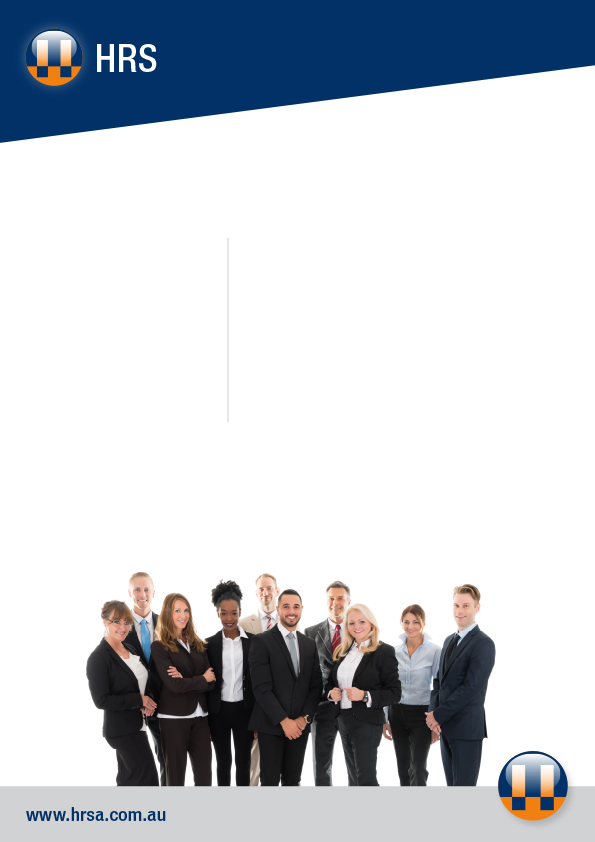 Northeast Health WangarattaNortheast Health Wangaratta (NHW) is a busy sub-regional integrated health service of 241 beds and is the major referral facility for the greater part of North East Victoria.   NHW provides a wide range of acute specialist medical and surgical services including; an emergency department, critical care unit, obstetrics and gynaecology, paediatrics and cancer services.  NHW also provides sub-acute inpatient services, residential aged care services and a broad range of community health services.  Additionally, NHW auspices a number of other regional services in post-acute care, palliative care, infection control, and provides a range of clinical and corporate services to partner agencies. With a total workforce of around 1,350 staff this is a critical role and an exciting opportunity to join a high performing Executive team.The Executive Director People & Culture reports to the Chief Executive Officer, and actively participates as a member of the Executive Team in decision making and is responsible, with other members of the Executive, for the overall management and strategic direction of NHW.  The successful applicant will be expected to manage and provide direction to the departments/sections that form part of the People & Culture Division (HR, IR, OH&S, Payroll, Workcover).   In particular, you will be expected to manage and provide sound advice on industrial / employee matters for the organisation.  To meet the requirements of the role you will have tertiary qualifications in Human Resource Management or related discipline and hold current membership of a relevant professional body (eg. Australian Human Resource Institute).  You will have a demonstrated record of achievement in a significant HR management role.  Previous experience in the healthcare industry is preferred.An attractive remuneration package will be negotiated with the successful applicant.  Full details are available on our web site:www.hrsa.com.auor contact John Cross on: 0417 332 598.  To make an application you will be required to submit:    a Cover Letter, a response to the Key Selection Criteria, your full CV and a completed HRS Application Form available on the HRS web site. Applications can be made online or sent by email to: 	       hrsa@hrsa.com.auApplications close: 27 May, 2022